Bake SaleFriday, September 24, 202110:00 am - 2:00 pm205 Silver Ave. SWAlb., NM 87102(outside Silver Street Market)Proceeds help us provide support, information, and encouragement to the blind.Our Vision is to bring about security, equality, and opportunity for all blind New Mexicans.You can pay or contribute atpaypal.me/NFBofNewMexico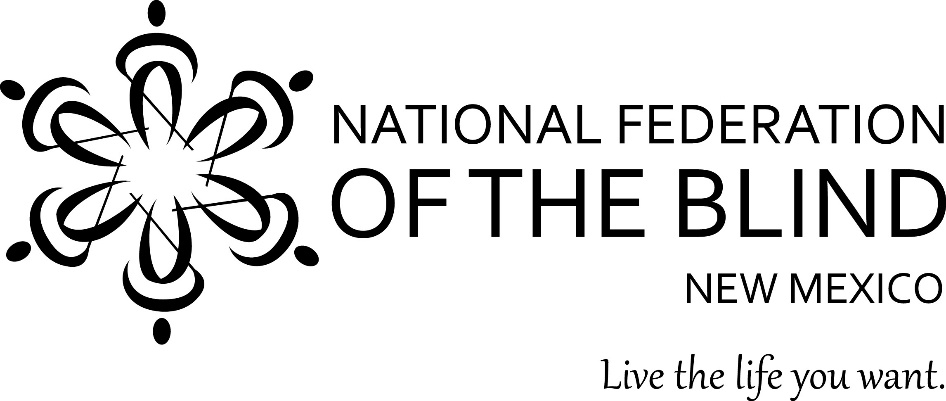 Visit us at www.nfbnm.org